Massachusetts Department of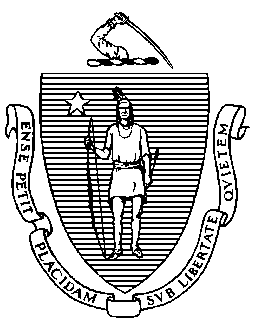 Elementary and Secondary Education75 Pleasant Street, Malden, Massachusetts 02148-4906		Telephone: (781) 338-3000
	TTY: N.E.T. Relay 1-800-439-2370MEMORANDUMJeffrey C. RileyCommissionerTo:Members of the Board of Elementary and Secondary EducationFrom:	Jeffrey C. Riley, CommissionerDate:	November 9, 2018Subject:Grant Packages for the Board of Elementary and Secondary EducationPursuant to the authority given to me by the Board of Elementary and Secondary Education at its October 21, 2008 meeting, I approved the following competitive grants.Pursuant to the authority given to me by the Board of Elementary and Secondary Education at its October 21, 2008 meeting, I approved the following competitive grants.Pursuant to the authority given to me by the Board of Elementary and Secondary Education at its October 21, 2008 meeting, I approved the following competitive grants.Pursuant to the authority given to me by the Board of Elementary and Secondary Education at its October 21, 2008 meeting, I approved the following competitive grants.FUND CODEGRANT PROGRAMNUMBER OFPROPOSALS APPROVEDAMOUNT734Early Grades Literacy31$889,790TOTALTOTAL31$889,790NAME OF GRANT PROGRAM:   Early Grades LiteracyEarly Grades LiteracyFUND CODE: 734FUNDS ALLOCATED: $890,000 (State)$890,000 (State)$890,000 (State)FUNDS REQUESTED:$889,790$889,790$889,790PURPOSE: To fund participation in professional development and coaching to promote early literacy development in grades K-3PURPOSE: To fund participation in professional development and coaching to promote early literacy development in grades K-3PURPOSE: To fund participation in professional development and coaching to promote early literacy development in grades K-3PURPOSE: To fund participation in professional development and coaching to promote early literacy development in grades K-3NUMBER OF PROPOSALS RECEIVED: NUMBER OF PROPOSALS RECEIVED: 3939NUMBER OF PROPOSALS RECOMMENDED: NUMBER OF PROPOSALS RECOMMENDED: 3131NUMBER OF PROPOSALS NOT RECOMMENDED:NUMBER OF PROPOSALS NOT RECOMMENDED: 8 8RESULT OF FUNDING: Schools will be able to provide improved early literacy instruction to students grades K-3. Each district receiving funding will purchase early literacy materials, and will participate in a training program that includes statewide institutes, regional training meetings, and virtual support. Some recipients will also use the funding for on-site coaching from an early literacy consultant.RESULT OF FUNDING: Schools will be able to provide improved early literacy instruction to students grades K-3. Each district receiving funding will purchase early literacy materials, and will participate in a training program that includes statewide institutes, regional training meetings, and virtual support. Some recipients will also use the funding for on-site coaching from an early literacy consultant.RESULT OF FUNDING: Schools will be able to provide improved early literacy instruction to students grades K-3. Each district receiving funding will purchase early literacy materials, and will participate in a training program that includes statewide institutes, regional training meetings, and virtual support. Some recipients will also use the funding for on-site coaching from an early literacy consultant.RESULT OF FUNDING: Schools will be able to provide improved early literacy instruction to students grades K-3. Each district receiving funding will purchase early literacy materials, and will participate in a training program that includes statewide institutes, regional training meetings, and virtual support. Some recipients will also use the funding for on-site coaching from an early literacy consultant.RECIPIENTSAMOUNTSAthol-Royalston Regional $28,636Bellingham$20,610Berlin-Boylston - Berlin (8,560) Boylston (8,560)$17,120Bourne$18,950Chelsea$13,200Community Day Charter Public School - Gateway$9,400Community Day Charter Public School - Prospect$9,400Community Day Charter Public School - Webster$9,400Freetown-Lakeville Regional$8,625Groton-Dunstable Regional$9,700Haverhill$89,600Hawlemont Regional$8,310Hopkinton$8,400Hudson$24,615Lowell$54,800Lowell Community Charter School$8,600Lunenburg$6,520Marlborough$34,000Milford$16,800Monson$34,000Narragansett Regional $10,000New Bedford$90,000Palmer$11,000Quabbin Regional$13,840Quabog Regional$60,025Silver Lake Regional$53,825Spencer East Brookfield Regional$56,975Springfield$52,400Ware$9,800Westfield$7,920Worcester$93,319TOTAL FEDERAL FUNDS$889,790